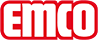 emco Bauemco vuilvangbak 5542ALtype5542ALgewicht (kg/m²)9,5materiaaldikte ca. (mm)3,0opbouwEen vuilvangbak kan uit slechts één of uit meerdere vuilvangbakken bestaan, die in de breedte en looplengte, modulair gekoppeld kunnen worden. Naar optische en functionele eisen wordt de entreemat passend binnen het inbouwraam gemaakt.materiaalWaterdichte aluminium vuilvangbak met een vlakke ondergrond voor een probleemloze reiniging. Desgewenst ook leverbaar in r.v.s. (V2A).aanvullende gegevensDe oplegging voor de entreemat is in de vuilvangbak geïntegreerd.grotere afmetingenMeerdere delen worden ter plaatse tot één systeem gevoegd.afvoerputjeBij dit type vuilvangbak is geen afvoersysteem beschikbaar.totaalhoogte vuilvangbak45mmMax. bakbreedte uit één deel (mm)2800Max. bakdiepte uit één deel (mm)1300AfmetingenBakbreedte:……….mmBaklengte:……….mm (looplengte)contactemco Benelux B.V. · Divisie Bouwtechniek · Postbus 66, NL-5320 AB Hedel · Baronieweg 12b, NL-5321 JW Hedel · Tel. (+31) 073 599 8310 · België / Luxemburg: Tel. (+32) 056 224 978 · bouwtechniek@benelux.emco.de